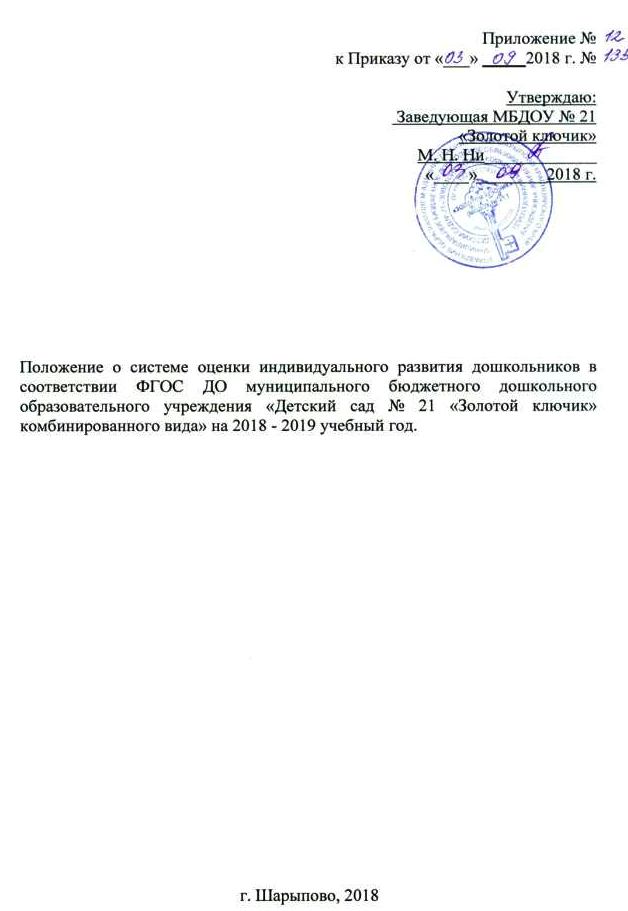 1. Общие положения1.1.Настоящее Положение разработано для муниципального бюджетного дошкольного образовательного учреждения «Детский сада  № 21 «Золотой ключик» комбинированного вида» (далее – МДОУ).в соответствии с: Федеральным законом от 29.12.2012 No273-ФЗ «Об образовании в Российской Федерации»;Приказом МинобрнаукиРоссии от 17.10.2013 No1155 «Об утверждении федерального государственного образовательного стандарта дошкольного образования»;Конвенцией о правах ребенка ООН;Приказом Минобрнауки России от 30.08.2013 No1014 «Об утверждении порядка организации и осуществления образовательной деятельности по основным общеобразовательным программам дошкольного образования»2. Цель и задачи оценки индивидуального развитияОценка индивидуального развития детей в соответствии с ФГОС ДО осуществляется в двух формах диагностики –  педагогической и психологической.2.1 Цель оценки индивидуального развития (педагогической диагностики) –выявление результативности образовательного процесса, лежащего в основе планирования педагогического проектирования.Такая оценка проводится педагогическим работником в рамках педагогической диагностики.2.2. Результаты оценки индивидуального развития (педагогическая диагностика) используют для решения следующих задач:-индивидуализации образования  (в том числе поддержки ребенка, построения его образовательной траектории или профессиональной коррекции особенностей его развития);-оптимизации работы с группой детей.2.3. Цель оценки индивидуального развития (психологической диагностики) –выявление и изучение индивидуально-психологических особенностей детей, которую проводят квалифицированные специалисты (педагог-психолог). Участие ребёнка в данной оценке допускается только с согласия его родителей (законных представителей).2.4.Результаты психологической диагностики используют для решения задач психологического сопровождения и проведения квалифицированной коррекции развития детей.3. Организация проведения оценки индивидуального развития3.1 Педагогическая диагностика (оценка индивидуального развития) осуществляется через отслеживание результатов освоения детьми образовательной программы.3.2 Педагогическая диагностика(оценка индивидуального развития)осуществляется в течение времени пребывания ребенка в Учреждении (с 7.00 до 19.00, исключая время, отведенное на сон).3.3 Педагогическая диагностика (оценка индивидуального развития) осуществляется через наблюдение, беседы, продукты детской деятельности, специальные диагностические ситуации, организуемые воспитателями всех возрастных групп 2 раза в год – в начале и в конце учебного года (октябрь, апрель). В первом случае, она помогает выявить наличный уровень деятельности, а во втором –наличие динамики ее развития.3.4 Результаты педагогической диагностики (оценки индивидуального развития) предоставляется воспитателями всех возрастных групп и специалистами Учреждения заместителю заведующего по воспитательно  - методической работе.В конце учебного года проводится сравнительный анализ результативности образовательного процесса и на основе анализа определяется планирование педагогической деятельности на следующий учебный год.3.5 Педагогическая оценка индивидуального развития ребёнка, прежде всего, направлена на определение наличия условий для развития ребёнка в соответствии с его возрастными особенностями, возможностями и индивидуальными склонностями.4. Контроль4.1.Контроль проведения оценки индивидуального развития детей проводится в процессе независимой оценки качества образования в Учреждении (подпункт 4 пункта 1.7. ФГОС ДО; статья 95 Закона).5. Отчетность5.1.Воспитатели всех возрастных групп, специалисты Учреждения в конце года сдают результаты проведения педагогических наблюдений и исследований с выводами старшему воспитателю, который осуществляет сравнительный анализ педагогической диагностики, делает вывод, определяет рекомендации педагогическому проектированию и зачитывает на итоговом педагогическом Совете Учреждения.6. Документация6.1 Материал оценки индивидуального развития детей в соответствии ФГОС ДО, пособия для определения уровня индивидуального развития детей дошкольного возраста с 2 мес. до 8 лет образовательных стандартов – хранятся у педагогов. Обновляется по мере необходимости.6.2 Результаты педагогических наблюдений за уровнем индивидуального развития детей оформляются в единую таблицу и хранятся в методическом кабинете.